REFERENCIA: SAIP_2020_085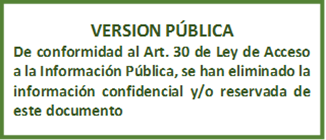 RESOLUCION FINAL DE SOLICITUD DE ACCESO A LA INFORMACION PÚBLICAUnidad de Acceso a la Información Pública: En la ciudad de Santa Tecla, Departamento de La Libertad, a las quince horas y treinta minutos del día veintitrés de octubre de dos mil veinte.Vista y admitida la solicitud de acceso a la información pública, recibida en esta oficina a las trece horas y once minutos del día diecinueve del presente mes y año; correspondiente al expediente referencia SAIP_2020_085, mediante la cual requiere se le entregue la siguiente información: ““Importaciones de amoniaco (Amoniaco en disolución acuosa, Amoniaco anhidro licuado) en El Salvador, los datos solicitados son: Importador, origen, procedencia, cantidad, fecha y cualquier información adicional que esté disponible, en periodo de enero 2017 a Diciembre 2018””LA SUSCRITA OFICIAL DE INFORMACIÓN, CONSIDERANDO QUE:De acuerdo a la Constitución de la República toda persona tiene derecho a dirigir sus peticiones por escrito, de manera decorosa, a las autoridades legalmente establecidas; a que se le resuelvan, y a que se le haga saber lo resuelto. Así mismo y a fin de darle cumplimiento al derecho enunciado, se crea la Ley de Acceso a la Información Pública (en adelante LAIP) la cual tiene por objeto garantizar el derecho de acceso de toda persona a la información pública, a fin de contribuir con la transparencia de las actuaciones de las instituciones del Estado.Que mediante Decreto Legislativo N°1008, de fecha 22 de febrero de 2012, publicado en el Diario Oficial N°43, tomo 394, de fecha 12 de marzo de 2012, se crea la Dirección Nacional de Medicamentos, y como una de sus atribuciones se encuentra la de Regular la importación y consumo de los productos regulados en la Ley de Actividades Relativas a las Drogas y el Reglamento de Estupefacientes, psicotrópicos y Agregados, este último, determina que la DNM a través de la unidad (de estupefacientes) correspondiente llevara a cabo esta función. El artículo 50 literales d) i) y j) de la LAIP establece dentro de las atribuciones del Oficial de Información, la de realizar los trámites necesarios para la localización y entrega de la información solicitada por los particulares, resolver por escrito y notificar la resolución, en el plazo legal establecido, al peticionario sobre las solicitudes de información que se sometan a su conocimiento.El artículo 70 LAIP establece que el Oficial de Información transmitirá la solicitud a la unidad administrativa que tenga o pueda poseer la información, con objeto de que ésta la localice, verifique su clasificación y, en su caso, le comunique la manera en que se encuentra disponible.Con base a los considerandos anteriores, se transmitió el requerimiento contenido en SAIP_ 2020_085, a la Unidad de Estupefacientes de esta Dirección, la cual informó: “”””””””””””””””””””””””””””””””””””””””””””””””””””””””””””””””””””””””””””””””””””””””””””””””””””””””””””Le informo que de acuerdo a nuestros registros los datos disponibles son:  “””””””””””””””””””””””””””””””””””””””””””””””””””””””””””””””””””””””””””””””””””””””””””””””””””””””””””Con base a las facultades legales previamente señaladas, el acceso a la información en poder de las instituciones públicas es un derecho reconocido en el ordenamiento jurídico nacional, lo que supone el directo cumplimiento al principio de máxima publicidad, establecido en el artículo cuatro de la Ley de Acceso a la Información Pública; por el cual, la información en poder de los entes obligados es pública y su difusión es irrestricta, salvo las excepciones expresamente establecidas en la Ley.POR TANTO: En razón de lo antes expuesto y con base a lo estipulado en el artículo 18 de la Constitución de la República de El Salvador, en relación con los artículos 66 y siguientes de la Ley de Acceso a la Información Pública, relacionado con los artículos 55 y 56 de su Reglamento, esta Oficina RESUELVE: CONCÉDASE acceso a información solicitada ENTRÉGUESE la información solicitada mediante esta resolución en correo electrónico, éste es el medio señalado en el formato de solicitud. NOTIFÍQUESE la presente resolución al correo electrónico señalado y déjese constancia en el expediente respectivo de la notificación. ARCHÍVESE el presente expediente administrativo________________________________Licda. Daysi Concepción Orellana de Larín Oficial de Información NºSustanciaCantidadUnidadImportadorPaís exportadorNº de autorizaciónFecha de emisión1Amoniaco Anhidro18000.00KgFERTIEQUIPOS EL SALVADOR, S.A. DE C.V.Guatemala646-IQ1717/3/20172Amoniaco Anhidro18000.00KgFERTIEQUIPOS EL SALVADOR, S.A. DE C.V.Guatemala800- IQ1710/4/20173Amoniaco Anhidro18000.00KgFERTIEQUIPOS EL SALVADOR, S.A. DE C.V.Guatemala925- IQ173/5/20174Amoniaco Anhidro4000.00KgFERTIEQUIPOS EL SALVADOR, S.A. DE C.V.Guatemala01531- IQ171/8/20175Amoniaco en solución 25% P.A.10LTSDrogueria RGH de El Salvador, S.A. de C.V.Guatemala01587- IQ1714/8/20176Amoniaco Liquido 25%15552KgDroguería Distribuidora Unida Industrial S.A. de C.V.Holanda01758- IQ176/9/20177Amoniaco Anhidro18000.00KgFERTIEQUIPOS EL SALVADOR, S.A. DE C.V.Guatemala2603- IQ1719/12/20178Amoniaco Anhidro18000.00KgFERTIEQUIPOS EL SALVADOR, S.A. DE C.V.Guatemala64-IQ185/1/20189Amoniaco Liquido 25%11520KgDroguería Distribuidora Unida Industrial S.A. de C.V.Holanda161-IQ1819/1/201810Amoniaco en solución 25% P.A.1LTSDrogueria RGH de El Salvador, S.A. de C.V.Guatemala661-IQ1813/3/201811Amoniaco Liquido 25%1200KgDroguería Distribuidora Unida Industrial S.A. de C.V.Holanda683-IQ1815/3/201812Amoniaco Anhidro18000.00KgFERTIEQUIPOS EL SALVADOR, S.A. DE C.V.Guatemala886-IQ1813/4/201813Amoniaco Liquido 25%3009KgDroguería Distribuidora Unida Industrial S.A. de C.V.Guatemala1910-IQ1825/9/201814Amoniaco Liquido 25%12000KgDroguería Distribuidora Unida Industrial S.A. de C.V.Holanda1951-IQ182/10/201815Amoniaco Liquido 25%3927KgDroguería Distribuidora Unida Industrial S.A. de C.V.Guatemala2074-IQ1818/10/201816Amoniaco Liquido 25%2380KgDroguería Distribuidora Unida Industrial S.A. de C.V.Guatemala2180-IQ185/11/201817Amoniaco Anhidro2000000KgFERTICAESTADOS UNIDOS2197-IQ187/11/201818Amoniaco Liquido 25%4012KgDroguería Distribuidora Unida Industrial S.A. de C.V.Guatemala2446-IQ186/12/2018